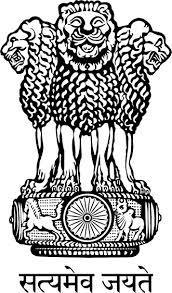 Embassy of IndiaBelgradePress ReleaseA Memorandum of Understanding (MOU) on cooperation between Institute of International Politics and Economics (IIPE), Serbia and The Association of Indian Diplomats (AID), India, under the aegis of Indian Council for World Affairs (ICWA), was signed in Belgrade today. The signing ceremony was attended by H.E. Mrs. Narinder Chauhan, Ambassador of India, H.E. Mr. Aleksandar Jankovic, Head of the Asia, Australia and the Pacific Department, Ministry of Foreign Affairs, Prof. Branislav Djordjevic, Director, IIPE, among others.The objective of the MOU is to enhance mutual understanding and friendship between the IIPE and AID through the promotion of friendly, cooperative and collaborative institutional relations.  Through this MoU, the two Institutions have agreed to exchanges and interaction between eminent persons in the fields of diplomacy, economy & trade, international relations, discussion on regional and global issues of mutual interest, conduct joint research programmes and exchange their publications. The MOU is expected to provide further impetus to promote and intensify the friendship and the mutual understanding between the people of the two countries in general and the two institutions in particular.Place: BelgradeDate: April 26, 2016*****